План подвоза питьевой воды при отключении водовода d-700 мм в Октябрьском и Волжском районах на 18.04.2017г.№ п/пАдрес подачи водыОрганизация обеспечивающая подвоз водыМарка автомобиля, тоннажВремя подвоза водыПримечанияПитьевая водаПитьевая водаПитьевая водаПитьевая водаПитьевая водаПитьевая вода1Ул. Чернышевского, 148 (САРНИИТО)МУПП «Саратовводоканал»ЗИЛ КО-510 г/н Х871КА, 3,6 м3 10:00-14:00  16:00-20:0018.04.2017г.2Ул. Чернышевского, 141(ГКБ №2)МУПП «Саратовводоканал»ГАЗ 47894 г/н А998КУ, 6 м310:00-14:00  16:00-20:00 18.04.2017г.Оперативный дежурный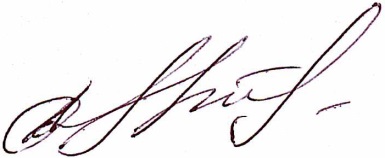  А.В. Савватеев